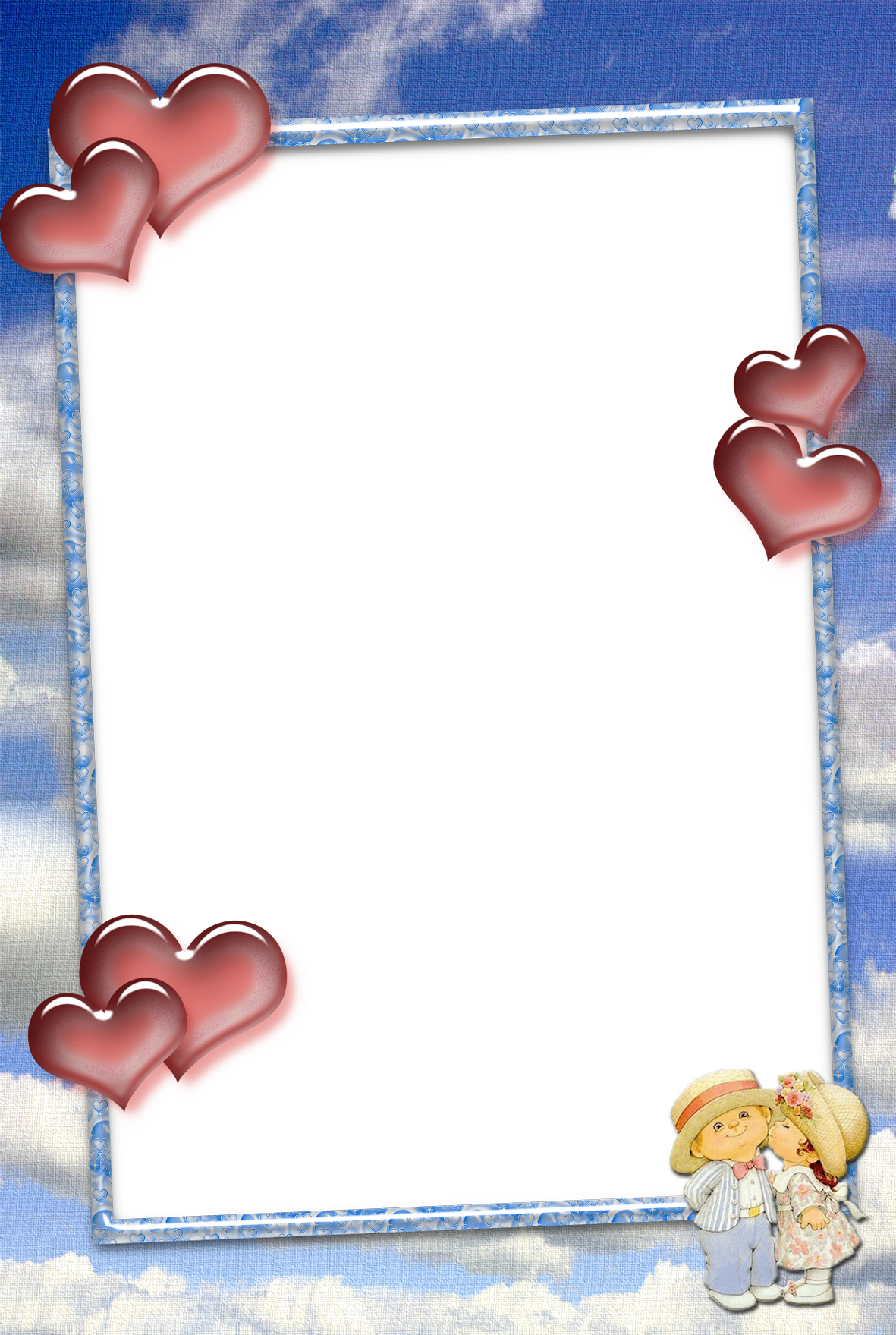 ПОХВАЛЬНАЯ ГРАМОТА МАМЕЗа то, что жизнью одарила,Что терпелива и добра!Что на вниманье и заботуТы удивительно щедра!За то, что сердцем своим чуткимТы согреваешь каждый миг!За то, что даришь беззаветноДуши своей святой родник!За то, что делишь радость шутки,Что ценишь помощь и успех!Пусть Бог пошлет тебе здоровья,Побольше счастья, долгих лет!2013 год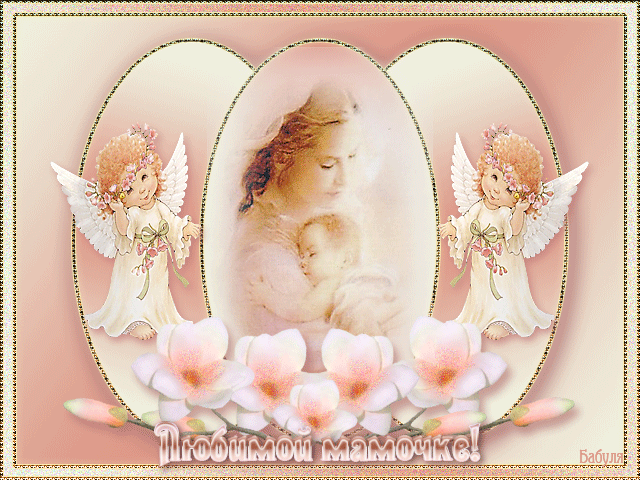 